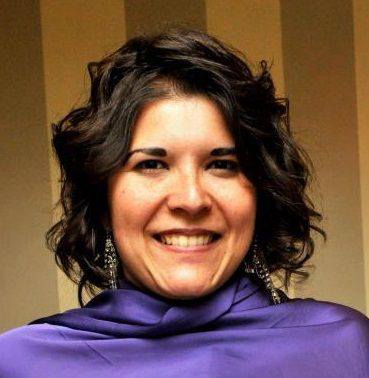 Bio :Dr. Nadine Abdalla is a Non Resident Fellow at The German Institute for International and Security Affairs (SWP) in Berlin. She holds a PhD from Sciences-Po Grenoble, France and an MA in International Relations from Sciences-Po Paris. She has worked with several Egyptian and European Think Tanks and Research Centers such as the Arab Forum for Alternative Studies (AFA) and Al Ahram Center for Political and Strategic Studies (ACPSS), The German Institute for International and Security Affairs (SWP) in Berlin and the Center for Studies and Research about the Arab World and the Mediterenian (CERMAM) in Geneva. Her research interests include social movements, labor and youth movements, social and political change in Egypt. Her policy papers and academic articles has been published by many European Think Tanks such as The European Institute of the Mediterranian (IEMed) in Barcelona, the Arab Reform Inititiative (ARI) in Paris, The Middle East Institute (MEI) in Washington, the SWP in Berlin as well as Egyptian Think Tanks such as the AFA and the ACPSS in Cairo. Nadine also writes a weekly column for the Egyptian daily Al-Masry Al-Youm and has sevral articles published in other newspapers.  